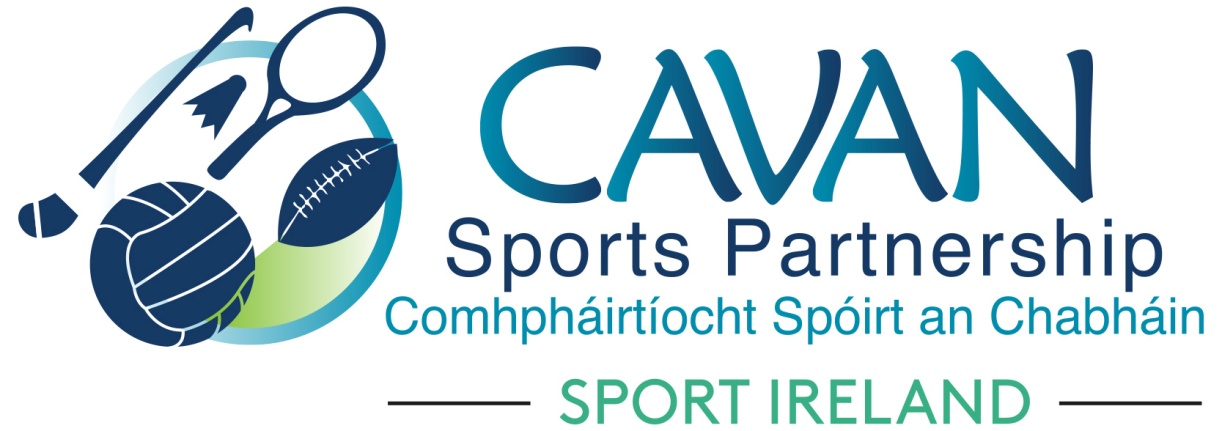 Cavan Sports Partnership Board MeetingTuesday 16th October 2018Council Chamber, Cavan County CouncilAgendaWelcome Matters arising and adoption of minutes from previous board meeting 21st June 2018Adoption of Cavan Sports Partnership Annual Report  2017Sport Ireland 2019 Funding Application Dormant Accounts Fund 2019 Application A.O.B.Date of next meeting